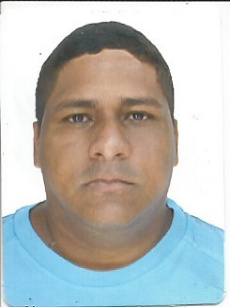 JEOVANIO PINTO DE CARVALHO  BRASILEIRO, SOLTEIRO, 35 ANOSEND: RUA BELA VISTA Nº 15 CASA 02  - VILA DA PRATAFONE: 99178-7481 – 99342-0798  E-MAIL: jeovanioc@yahoo.com.brOBJETIVO  Venho por meio deste, apresentar-me a essa conceituada empresa, com a finalidade de poder fazer parte do quadro de funcionários. Tenho como objetivo maior, visar sempre o bom andamento dessa empresa e o  seu ótimo crescimento. Coloco-me a disposição para os  futuros contatos.DOCUMENTAÇÃO  COMPLETA E ATUALIZADAESCOLARIDADE  ENSINO MÉDIO COMPLETOCURSOS  FORMAÇÃO  DE VIGILANTE (MANAUS PROTECTION)  ESTENÇÃO EM TRANSPORTES DE VALORES (MANAUARA    CURSOS)  INSPETOR  E SUPERVISOR (MANAUS PROTECTION)  MONITORAMENTO E FISCAL DE LOJA (TAVARES CURSOS)  AGENTE DE PORTARIA (TAVARES CURSOS)EXPERIÊNCIA PROFISSIONALSERVI-SAN VIGILÂNCIA E TRANSPORTES DE VALORES LTDA.FUNÇÃO: VIGILANTE  PREFEITURA DE MANAUS (SEMINF)                                                                                             FUNÇÃO: SERVENTEDEPA SERVIÇOS DE SEGURANÇAFUNÇÃO: AGENTE DE PORTARIAELETROLUX DA AMAZÔNIA LTDA FUNÇÃO: OPERADOR DE MANUFATURA NÍVEL 3PHILIPS DA AMAZONIA LTDAFUNÇÃO: AUXILIAR DE ALMOXARIFADOGRADIENTE DA AMAZÔNIA LTDAFUNÇÃO: MONTADOR       PERFIL PROFISSIONAL	DINAMICO, INICIATIVA PRÓPRIA, FACILIDADE PARA TRABALHAR EM EQUIPE, COMUNICATIVO.JEOVANIO PINTO DE CARVALHO